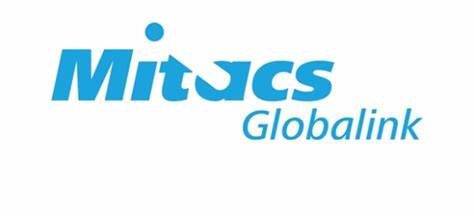 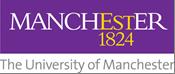 Expression of InterestIn no more than 500 words, please outline your academic achievements, your particular field(s) of interest for research,  any research skills that you have developed to date,  and why you wish to undertake research in Canada.Full Name:	                                                                                                    Student ID:
Email address:	                                                                                                    Date of Birth:
Degree Programme:                                                                                             Year of Study in 2021/2022 Nationaility:                                                                                                        